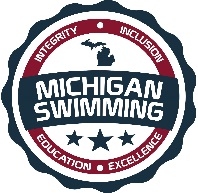 Integrity, Inclusion, Education, ExcellenceJAWS New Year’s ABC ClassicHosted By: Jenison Area Wildcat SwimmingJanuary 4-5, 2020Sanction - This meet is sanctioned by Michigan Swimming, Inc. (MS), as a timed final meet on behalf of USA Swimming (USA-S), Sanction Number MI1920038. In granting this sanction it is understood and agreed that USA Swimming shall be free from any liabilities or claims for damages arising by reason of injuries to anyone during the conduct of the event.  MS rules, safety, and warm up procedures will govern the meet as is fully set forth in these meet rules.Location – 	Jenison High School Aquatics Center		616-667-3571		2140 Bauer Road 		Jenison, MI  49428Times – 	Saturday, January 4, 2020		Balcony opens:	 9:45am		Warm up:		10:00am		Check in closes:	10:15am		Events begin:		11:00am		Sunday, January 5, 2020		Balcony opens:	 9:45am		Warm up:		10:00am		Check in closes:	10:15am		Events begin:		11:00amMotels – 	Hampton Inn Grand Rapids – South		616-261-5500		755 54th Street SW		Wyoming, MI  49509Go to www.jenisonaquatics.org for hotel and food information in the Jenison area.  Click on the “Food & Lodging” tab.	Facilities - The Jenison High School Aquatics Center is a 16 lane 25-yard pool.  All lanes will be used for warm up.  Eight (8) lanes will be used for competition with the other 8 lanes available for supervised warm-up and warm down.  Depth at start is 13’11” and 8’9”at turn. Movable starting blocks and non-turbulent lane markers will be used. IST timing system with an 8 lane display will be used.  There is ample balcony seating for spectators. Lockers are available (provide your own lock).  Public phones will not be available. The competition course has not been certified in accordance with 104.2.2C (4). Eligibility - The JAWS New Year’s ABC Classic is for all swimmers with no entry time qualifications. All swimmers must be currently registered with United States of America Swimming (USA-S). A swimmer's age on January 4, 2020 will determine his/her eligibility for a particular age group.Deck Registration - Unregistered swimmers must register on deck at this meet by turning in the athlete registration form and payment to the Meet Referee.  The cost of registering on deck is double the normal fee ($160.00 per swimmer for 2019-20 registration).Meet Format - The JAWS New Year’s ABC Classic is a sanctioned timed final SCY meet for all ages.Entry Limits - Entries will be accepted on a first come first serve basis by date of email for electronic entries and date of receipt by the Administrative Official for hard copy entries until the Michigan Swimming Four (4) hour per session maximum time limit is met. As set forth in entry procedures below, (A) a hard copy of your club’s entry summary sheet, (B) a hard copy of your club’s signed release/waiver agreement (C) your club’s certification of entered athletes and (D) your club’s entry and entry fees must be received by the Entry Chair in a timely fashion prior to the start of the meet, or your swimmers will not be allowed to swim in the meet.  Entries received after the four (4) hour per session time limit has been met will be returned even if received before the entry deadline.Swimmers Without A Coach - Any swimmer entered in the meet, unaccompanied by a USA-S member coach, must be certified by a USA-S member coach as being proficient in performing a racing start or must start each race from within the water.  It is the responsibility of the swimmer or the swimmer’s legal guardian to ensure compliance with this requirement.Individual Entry Limits - Swimmers may enter up to 4 individual events per session.Electronic Entries - $5.00 per individual event under 1000 yards.  $7.00 per individual 1000yard event.  $9.00 per individual 1650yard event.  Please include a $1.00 Michigan Swimming surcharge for each swimmer entered.  Make checks payable to: JAWS. Paper Entries - MS rules regarding non-electronic entries apply.  $6.00 per individual event under 1000 yards.  $8.00 per individual 1000yard event.  $10.00 per individual 1650yard event. The Michigan Swimming $1.00 general surcharge for each swimmer also applies to paper entries.  Paper entries may be submitted to the Administrative Official on a spreadsheet of your choice however the paper entry must be logically formatted and must contain all pertinent information to allow the Administrative Official to easily enter the swimmer(s) in the correct events with correct seed times.Entry Procedures - Entries may be submitted to the Administrative Official as of Saturday, December 7, 2019 6:00pm. The Administrative Official must receive all entries no later than Saturday, December 21, 2019 6:00pm. Entries must include correct swimmer name (as registered with USA/MS Swimming), age and USA number. You can import the order of events and event numbers from the Michigan Swimming website (http://www.miswim.org/).  All individual entries should be submitted via electronic mail to the Administrative Official at jhuyserao@gmail.com.   All entries will be processed in order by email date code or mail date code.  Any entries submitted will be considered provisional until such time as the Administrative Official has received a hard copy of: (a) your club's entries (Team Manager Meet Entries Report), (b) a hard copy of your club's signed release/waiver agreement (c) your clubs signed certification of entered athletes and (d) your club's entry fees.   This must be received in a timely fashion prior to the start of the meet or your swimmers will not be allowed to swim in the meet. The complete JAWS New Year’s ABC Classic entry packet with entry forms is available on the Michigan Swimming Website at http://www.miswim.org/Refunds - Once a team or individual entry has been received and processed by the Administrative Official there are no refunds in full or in part unless the “over qualification exception” applies (see MS Rules).Entries - Your club's Entry, Entry Summary Sheet, Release/Waiver, Certification of Entered Athletes and Check should be sent via U.S. mail or nationally recognized overnight courier or brought to the meet and delivered prior to warm-up to:Nicole Vos   2140 Bauer Rd, Jenison, MI  49428Submit entries to AO – Jen Huyser  jhuyserao@gmail.com  616-457-5328 *coaches onlyCheck In - Check in will be required and available at 9:30am.  Failure to check in will cause the swimmer to be scratched from all events in that session. Check in will close 15 minutes after the start of warm up for each session. Check in sheets will be posted on a table outside each of the pool locker rooms on the pool deck.Scratch Rules - Prior to check in close a swimmer may scratch events at the Clerk of Course.    After check in closes, you must see the Meet Referee to scratch an event.  Marshaling - There is no marshaling in this meet.  Heat sheets will be posted for self-marshaling for all age groups underneath the American flag and the scoreboard.Seeding - All events are timed finals and will be seeded slowest to fastest other than events (21-22) and (43-44) which will be seeded fastest to slowest alternating genders (women, men) by event.Deck Entries - Deck entries may be accepted if time permits.  Deck entries will cost $7.50 per event and can be submitted to the AO in the pool office.  Deck entry swimmers are subject to the Michigan Swimming $1.00 general surcharge if they are not already entered in the meet.  For deck entries, registration status must be proven by providing a current USA Swimming membership card or a current print out of an athlete roster from the Club Portal, the Club Portal is located on the USA Swimming website. The athlete may also enter by showing their membership from USA Swimming’s DECK PASS on a smart phone.  Name, date of birth and club affiliation should then be provided to meet administrative staff. Meet Programs/Admissions - Admission is $5.00 per person.  Children 8 & under are free with a paying adult.  Heat sheets will be available for $3.00 at the admissions and/or concessions table after they are announced as availableScoring - No scores will be kept.Awards –    All events are open.Awards for 12 & Unders will be split into 6 & Under, 7 & 8, 9 & 10, 11 & 12 categories.1st – 3rd  place medals will be awarded for all divisions (A, B, C) in events where Michigan Swimming provides those time standards.  If there is no A, B, C MI Swimming time standard for a particular event, then 1st – 3rd medals will be given overall but still split into 6 & Under, 7 & 8, 9 & 10, 11 & 12 categories.  To determine which events have ABC time standards go to www.miswim.org, click on the tab: Times, then click on: Standards.  You will see the option to open a pdf or word document of the ABC Time Standards.  ‘No times’ (NT) will be exhibition swims and will not be eligible for awards in any events.No awards for 13 & Overs.Coaches MUST claim awards at the end of the meet, they will NOT be mailed.  Do not contact JAWS or the Jenison HS Aquatics Center to send them to you. Results - Complete Official meet results will be posted on the Michigan Swimming Website at http://www.miswim.org/ .  Unofficial results will also be available on flash drive (HY- Team Manager result file) upon request. Teams must provide their own flash drive.Concessions - Food and beverages will be available in the pool balcony for swimmers and spectators. No food or beverage will be allowed on the deck of the pool, in the locker rooms or in the spectator areas. A hospitality area will be available for coaches and officials.Lost and Found - Articles may be turned in/picked up at the pool office. Articles not picked up by the end of the meet will be retained by the Meet Director or a representative for at least 14 days (any longer period shall be in the sole discretion of the Meet Director).Swimming Safety - Michigan Swimming warm up rules will be followed. To protect all swimmers during warm-ups, swimmers are required to enter the pool feet first at all times except when sprint lanes have been designated. No jumping or diving. The same rules will apply with respect to the warm-down pool and diving well. Penalties for violating these rules will be in the sole discretion of the Meet Referee which may include ejection from the meet.Deck Personnel/Locker Rooms/Credentialing - Only registered and current coaches, athletes, officials and meet personnel are allowed on the deck or in locker rooms. Access to the pool deck may only be granted to any other individual in the event of emergency through approval by the Meet Director or the Meet Referee.  The General Chair of MS, Program Operations Vice-Chair of MS, Officials Chairs of MS, and the Michigan Swimming Office staff are authorized deck personnel at all MS meets.  Personal assistants/helpers of athletes with a disability shall be permitted when requested by an athlete with a disability or a coach of an athlete with a disability.Lists of registered coaches, certified officials and meet personnel will be placed outside the hallway to the locker rooms/pool deck.  Meet personnel will check the list of approved individuals and issue a credential to be displayed at all times during the meet.  This credential will include the host team JAWS team logo as well as the function of the individual being granted access to the pool deck (Coach, Official, Timer, or Meet Personnel).  In order to obtain a credential, Coaches and Officials must be current in all certifications through the final date of the meet. Meet personnel must return the credential at the conclusion of working each day and be reissued a credential daily.All access points to the pool deck and locker rooms will either be secured or staffed by a meet worker checking credentials throughout the duration of the meet.Swimmers with Disabilities - All swimmers are encouraged to participate. If any of your swimmers have special needs or requests please indicate them on the entry form and with the Clerk of Course and/or the Meet Referee during warm ups.General Info - Any errors or omissions in the program will be documented and signed by the Meet Referee and available for review at the Clerk of Course for Coaches review.  Information will also be covered at the Coaches’ Meeting.First Aid - Supplies will be kept with the lifeguards on duty.Facility Items –(A)	No smoking is allowed in the building or on the grounds of Jenison High School Aquatic Center.(B)	Pursuant to applicable Michigan law, no glass will be allowed on the deck of the pool or in the locker rooms.(C)	No bare feet allowed outside of the pool area. Swimmers need to have shoes to go into the hallway to awards or concessions.(D)   	 An Emergency Action Plan has been submitted by the Host Club to the Safety Chair and the Program Operations Chair of Michigan Swimming prior to sanction of this meet and is available for review and inspection at the pool office.	(E)	To comply with USA Swimming privacy and security policy, the use of audio or visual recording devices, including a cell phone, is not permitted in changing areas, rest rooms or locker rooms.(F)	Deck changing, in whole or in part, into or out of a swimsuit when wearing just one 		suit in an area other than a permanent or temporary locker room, bathroom, 		changing room or other space designated for changing purposes is prohibited.(G)	Operation of a drone, or any other flying apparatus, is prohibited over the venue 	(pools, athlete/coach areas, spectator areas and open ceiling locker rooms) any 	time athletes, coaches, officials and/or spectators are present..JAWS New Year’s ABC ClassicHosted by:  Jenison Area Wildcat SwimmingSanction # MI1920038January 4-5, 2020Saturday Morning – Session 1 (All Ages)Balcony will open for admission at 9:45amWarm up starts: 10:00amCheck in closes: 10:15amEvents begin:  11:00amEvent ListGirls’ Event #			Event				Boys’ Event #1 					Open 400 IM			23					Open 50 Free			45					Open 100 Breast			67					Open 25 Back			8 9					 Open 200 Fly			1011					 Open 100 IM			1213					 Open 25 Breast			1415					 Open 200 Free			1617					 Open 50 Fly 			1819					 Open 100 Back			20	* 10 Minute Break *21					 Open 1000 Free			22JAWS New Year’s ABC ClassicHosted by:  Jenison Area Wildcat SwimmingSanction # MI1920038January 4-5, 2020Sunday Morning – Session 2 (All Ages)Balcony will open for admission at 9:45amWarm up starts: 10:00amCheck in closes: 10:15amEvents begin:  11:00amEvent ListGirls’ Event #			Event				Boys’ Event #23					 Open 500 Free			2425					 Open 50 Breast			2627					 Open 200 Back			2829					 Open 25 Fly 			3031					 Open 100 Free			3233					 Open 200 IM			3435					 Open 25 Free			3637					 Open 100 Fly			3839					 Open 50 Back			4041					 Open 200 Breast			42	* 10 Minute Break *43					 Open 1650 Free			44CERTIFICATION OF REGISTRATION STATUS OF ALL ENTERED ATHLETESRELEASE  WAIVER JAWS ABC New Year’s ClassicSanction Number: MI1920038Enclosed is a total of $__________ covering fees for all the above entries.  In consideration of acceptance of this entry I/We hereby, for ourselves, our heirs, administrators, and assigns, waive and release any and all claims against JAWS, Jenison High School Aquatic Center, Jenison Public Schools, Michigan Swimming, Inc., and United States Swimming, Inc. for injuries and expenses incurred by Me/Us at or traveling to this swim meet.>>>>>>>>>>>>>>>>>>>>>>>>>>>>>>>>>>>>>>>>>>>>>>>>>>>>>>>>>In granting the sanction it is understood and agreed that USA Swimming and Michigan Swimming, Inc. shall be free from any liabilities or claims for damages arising by reason of injuries to anyone during the conduct of this event.Michigan Swimming Clubs must register and pay for the registration of all athletes that are contained in the electronic TM Entry File or any paper entries that are submitted to the Meet Host with the Office of Michigan Swimming prior to submitting the meet entry to the meet host.  Clubs from other LSCs must register and pay for the registration of their athletes with their respective LSC Membership Coordinator.A penalty fee of $100.00 per unregistered athlete will be levied against any Club found to have entered an athlete in a meet without first registering the athlete and paying for that registration with the Office of Michigan Swimming or their respective LSC Membership Coordinator.Submitting a meet entry without the athlete being registered and that registration paid for beforehand may also subject the Club to appropriate Board of Review sanctions.The authority for these actions is: UNITED STATES SWIMMING RULES  REGULATIONS 302.4 FALSE REGISTRATION – A host LSC may impose a fine of up to $100.00 per event against a member Coach or a member Club submitting a meet entry which indicates a swimmer is registered with USA Swimming when that swimmer or the listed Club is not properly registered.  The host LSC will be entitled to any fines imposed.>>>>>>>>>>>>>>>>>>>>>>>>>>>>>>>>>>>>>>>>>>>>>>>>>>>>>>>>>I certify that all athletes submitted with this meet entry are currently registered members of USA Swimming and that I am authorized by my Club to make this representation in my listed capacity.Meet Evaluation FormSanction Number: MI1920038Name of Meet: JAWS New Year’s ABC ClassicDate of Meet: January 4-5, 2020Host of Meet: Jenison Area Wildcat Swimming (JAWS)Place of Meet: Jenison High School Aquatic CenterWho do you represent (circle)? 	Host Club		Visiting Club		UnattachedDescribe yourself (circle) 	Athlete	      Coach       Official       Meet Worker	  SpectatorPlease rate the overall quality of this meet: (Please write any comments or suggestions below or on the reverse side)									   Low			    High1.  Swimming pool (e.g., water quality, ventilation)		1	2	3	4	5_______________________________________________________________________________2.  Equipment (e.g., timing system, PA system): 			1	2	3	4	5_______________________________________________________________________________3.  Swimmer facilities (e.g., locker rooms, rest areas): 		1	2	3	4	5_______________________________________________________________________________4.  Spectator facilities (e.g., seating, rest rooms):			1	2	3	4	5_______________________________________________________________________________5.  Meet services (e.g., concessions, admissions, programs):	1	2	3	4	5_______________________________________________________________________________6.  Officiating								1	2	3	4	5_______________________________________________________________________________7.  Awards and award presentations: 				1	2	3	4	5_______________________________________________________________________________8.  Safety provisions: 						1	2	3	4	5_______________________________________________________________________________	9. Overall success of the meet: 					1	2	3	4	5______________________________________________________________________________10. Other (please specify): 						1	2	3	4	5______________________________________________________________________________Return this completed evaluation to a representative of the Meet Host.  Thank you.  Meet Host:  Copy all of these submitted Meet Evaluations to the current Program Operations Vice-Chair (programopsvicechair@miswim.org) and the Michigan Swimming Office (office@miswim.org) within 30 days.Meet Director – Nicole Vos  nredder@jpsonline.org  616-667-3571Meet Referee – Joel Buckingham Lane9swims@gmail.com 616-328-2365Safety Marshall – Jen Coffey  jcoffey@jpsonline.org  616-667-3571Administrative Official – Jen Huyser jhuyserao@gmail.com  616-457-5328Signature:Position:Street Address:  City, State Zip:Club Email:Phone:Coach Name:Club Name:Coach Email:Club Code: